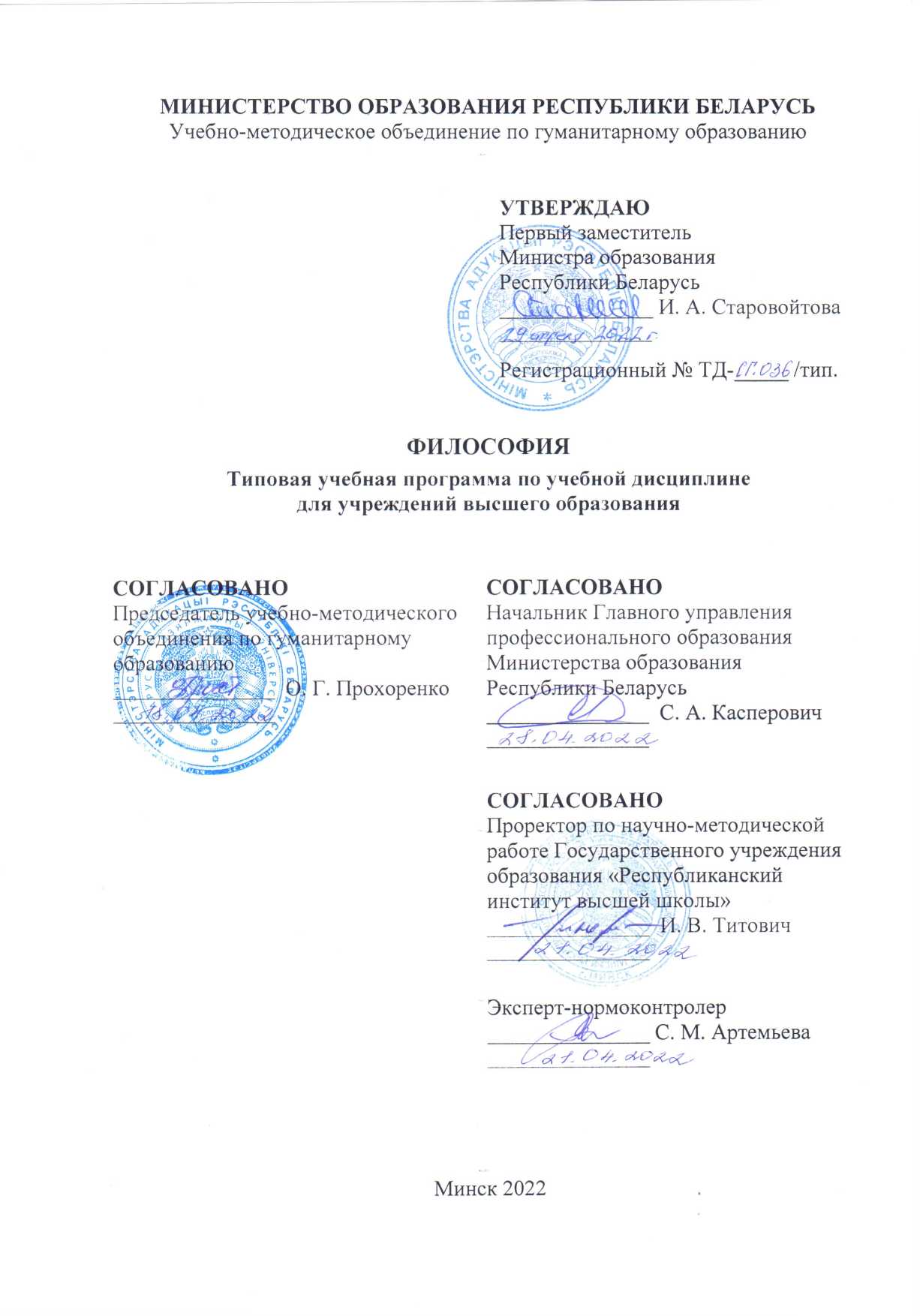 Составители:А. И. Зеленков – профессор кафедры философии и методологии науки Белорусского государственного университета, доктор философских наук, профессор – руководитель коллектива;А. С. Лаптёнок – заведующий кафедрой философии и методологии науки Белорусского государственного университета, доктор философских наук, доцент;О. А. Романов – ректор учреждения образования «Полоцкий государственный университет», доктор философских наук, профессор;Ч. С. Кирвель – заведующий кафедрой философии учреждения образования «Гродненский государственный университет имени Я. Купалы», доктор философских наук, профессор;В. Ф. Гигин – председатель правления Республиканского государственно-общественного объединения «Белорусское общество «Знание», кандидат исторических наук, доцент;А. А. Лазаревич – директор Института философии НАН Беларуси, кандидат философских наук, доцент;Д. Г. Доброродний – директор Института социально-гуманитарного образования учреждения образования «Белорусский государственный экономический университет», кандидат философских наук, доцент;В. С. Сайганова – декан факультета философии и социальных наук Белорусского государственного университета, кандидат философских наук, доцентРЕЦЕНЗЕНТЫ:Е. М. Бабосов – главный научный сотрудник Института социологии НАН Беларуси, академик НАН Беларуси, доктор философских наук, профессор;С. П. Винокурова – первый проректор учреждения образования «Белорусская государственная академия искусств», доктор философских наук, профессорРЕКОМЕНДОВАНА К УТВЕРЖДЕНИЮ В КАЧЕСТВЕ ТИПОВОЙ:Кафедрой философии и методологии науки факультета философии и социальных наук Белорусского государственного университета (протокол № 4 от 21.12.2021);Научно-методическим советом Белорусского государственного университета(протокол № 3 от 06.01.2022);Учебно-методическим объединением по гуманитарному образованию (протокол № 2 от 17.02.2022).ПОЯСНИТЕЛЬНАЯ ЗАПИСКАФилософия занимает одно из центральных мест в социально-гуманитарной подготовке современного специалиста. Она вносит весомый вклад в формирование мировоззрения личности, способствует становлению его активной гражданской и патриотической позиции, позволяет адекватно оценить фундаментальные особенности развития современной культуры и цивилизации.Изучение философии ориентировано на освоение обучающимися наследия мировой и отечественной философской мысли, формирование у них творческого отношения к этому наследию, развитие навыков самостоятельного философского мышления. В этой связи особой задачей является изучение динамики философского знания в широком историко-культурном контексте, взаимосвязи его эволюции с логикой развития духовной культуры человечества, философским осмыслением современных социальных реалий. Философия выполняет роль стратегического ориентира в формировании мировоззрения и духовной культуры личности. Это проявляется в следующем:философия задает человеку интегральное видение мира, ее освоение помогает овладеть системным мышлением, преодолеть фрагментарность профессионального сознания;философия рассматривает мир через призму человеческого отношения к нему, способствует пониманию каждым субъектом реальности как своего «личного мира», закладывает основы гуманистического миропонимания;философия помогает человеку самоопределиться в мире, решать наиболее важные смысложизненные вопросы, выработать стратегию своей жизнедеятельности;философия по своей природе всегда инновационна и критична, с одной стороны, она дисциплинирует мышление человека, с другой, придает ему дополнительные «степени свободы», помогает организовать интеллектуальный творческий поиск.Основными целями преподавания учебной дисциплины «Философия» являются формирование у обучающегося:современного мировоззрения и интегрального видения мира, базирующегося на гуманистических идеях и принципах деятельности;основ мировой и отечественной философской культуры;креативного и критического мышления в социально-преобразовательной и профессиональной деятельности;современного стиля научно-практического и рационально-ориентированного мышления;умения четко формулировать свою социально-политическую и смысложизненную позицию и философски обосновывать их.По завершении изучения учебной дисциплины «Философия» обучающийся должен: знать:основные проблемы философии и сущность важнейших философских учений;ключевые идеи и категории философского анализа;основные принципы философской концепции бытия;фундаментальные компоненты философской теории человека;основные ценности современной культуры;социокультурные основания и основные закономерности человеческой деятельности (в том числе профессиональной);основные принципы, законы и механизмы познавательной деятельности, важнейшие философские методы научного исследования;основные закономерности функционирования и развития общества, их особенности в современном мире;смысл и содержание глобальных проблем современности, основные стратегии и перспективы их разрешения;уметь:формулировать и аргументировать основные идеи и ценности своего философского мировоззрения;применять философские идеи и категории в анализе социокультурных и профессиональных проблем и ситуаций;характеризовать ведущие идеи философской картины мира, транслировать и популяризировать их;понимать и объяснять различные версии ответов на фундаментальные вопросы о смысле человеческого существования;осуществлять осмысленный ценностный выбор, формулировать и аргументировать аксиологические регулятивы своей жизни и профессиональной деятельности;определять смысл, цели, задачи и гуманистические параметры своей общественной и профессиональной деятельности;применять идеи гносеологии и основные методологические регулятивы научного поиска в анализе социальных и профессиональных проблем;формулировать и аргументировать свою идеологическую и социально-политическую позицию, определять роль своей общественной и профессиональной деятельности в функционировании и развитии основных сфер общества;оценивать перспективы развития важнейших социальных проблем и возможности инновационной деятельности в сфере избранной профессии по их оптимальному решению;владеть:базовыми научно-теоретическими знаниями для решения теоретических и практических задач;системным и сравнительным анализом;исследовательскими навыками;междисциплинарным подходом при решении проблем.Общие требования к формированию универсальных компетенций определяются следующими принципами:гуманизации, как приоритетным принципом образования, обеспечивающим личностно-ориентированный характер образовательного процесса и творческую самореализацию обучающегося;фундаментализации, способствующим ориентации содержания дисциплин социально-гуманитарного цикла на выявление сущностных оснований и связей между разнообразными процессами окружающего мира, естественнонаучным и гуманитарным знанием;компетентностного подхода, определяющим систему требований к организации образовательного процесса, направленных на повышение роли самостоятельной работы обучающихся по разрешению проблемных ситуаций, моделирующих социально-профессиональные проблемы, и формирование у обучающихся способности действовать в изменяющихся жизненных обстоятельствах;социально-личностной подготовки, обеспечивающим формирование у обучающихся социально-личностной компетентности, основанной на единстве приобретенных гуманитарных знаний и умений, эмоционально-ценностных отношений и социально-творческого опыта с учетом интересов, потребностей и возможностей обучающихся;междисциплинарности и интегративности социально-гуманитарного образования, реализация которого обеспечивает целостность изучения гуманитарного знания и его взаимосвязь с социальным контекстом будущей профессиональной деятельности обучающегося.В соответствии с вышеуказанными принципами обучающийся учреждения высшего образования при освоении типовой учебной программы по учебной дисциплине «Философия» должен приобрести следующие универсальные компетенции:УК-1. Обладать современной культурой мышления, гуманистическим мировоззрением, аналитическим и инновационно-критическим стилем познавательной, социально-практической и коммуникативной деятельности.УК-2. Использовать основы философских знаний в непосредственной профессиональной деятельности, самостоятельно усваивать философские знания и выстраивать на их основании мировоззренческую позицию.УК-3. Знать и адекватно оценивать важнейшие достижения отечественной национальной культуры, быть подлинным патриотом и гражданином своей страны.УК-4. Быть способным работать в коллективе, толерантно воспринимать социальные, этнические, конфессиональные и культурные различия.Методы (технологии) обученияВ числе эффективных педагогических методик и технологий, способствующих вовлечению обучающихся в поиск и управление знаниями, приобретению опыта самостоятельного решения разнообразных задач, следует выделить:технологии проблемно-модульного обучения;технологии учебно-исследовательской деятельности;проектные технологии;коммуникативные технологии (дискуссия, пресс-конференция, мозговой штурм, учебные дебаты и другие активные формы и методы);метод анализа конкретных ситуаций;игровые технологии, в рамках которых обучающиеся участвуют в деловых, имитационных играх, и др.Для управления образовательным процессом и организации контрольно-оценочной деятельности педагогам рекомендуется использовать рейтинговые, кредитно-модульные системы оценки учебной и исследовательской деятельности обучающихся, вариативные модели управляемой самостоятельной работы, учебно-методические комплексы.В целях формирования универсальных компетенций в практику проведения семинарских и практических занятий целесообразно внедрять методики активного обучения, дискуссионные формы.Структура учебной дисциплиныИзучение учебной дисциплины «Философия» рассчитано на 108 часов, в том числе 54 аудиторных. Примерное распределение аудиторных часов по видам занятий: лекции – 28 часов, семинарские занятия – 26 часов. Трудоемкость учебной дисциплины составляет 3 зачетные единицы.В качестве формы текущей аттестации предусматривается экзамен.ПРИМЕРНЫЙ ТЕМАТИЧЕСКИЙ ПЛАН УЧЕБНОЙ ДИСЦИПЛИНЫ «ФИЛОСОФИЯ»Примечание: По решению учреждения высшего образования в рамках вариативного компонента рекомендуется изучение философии в аспекте той отрасли знания и профессиональной деятельности, по которой осуществляется подготовка специалистов с высшим образованием на I ступени.Пример 1Мировоззренческий и методологический статус философии в профессиональной деятельности медика (философия медицины). Жизнь человека как высшая ценность. Философские интерпретации жизни и смерти. Проблема социокультурной обусловленности понятий «болезнь» и «здоровье», «норма» и «патология». Биоэтика как прикладная философия. Моральный кодекс врача. Модели взаимоотношений врача и пациента. Социальные и нравственные аспекты проблемы эвтаназии. Понятия этической дилеммы и экзистенциальной ситуации. Трансгуманизм и философский аспект проблемы бессмертия. Пример 2Философия и междисциплинарные стратегии развития знаний в современной культуре. Идея диалога естественных, социально-гуманитарных и технических наук. Методология глобального эволюционизма и формирование синергетического стиля мышления. Типы рациональности в культуре XXI века.Коммуникативная парадигма в современной философии. Этика коммуникации. Философия и инновационная цивилизация XXI века. Становление цифровой экономики и виртуальных стилей жизни.СОДЕРЖАНИЕ УЧЕБНОГО МАТЕРИАЛАРаздел 1. Становление и развитие философииТема 1.1. Философия и мировоззрениеПроблема определения философии. Философия и мировоззрение. Понятие мировоззрения, его структура и основные функции. Знания, ценности и эмоционально-чувственные компоненты в структуре мировоззрения. Исторические типы мировоззрения. Философия как рационально-теоретический тип мировоззрения. Предмет философии и структура философского знания. Специфика философского мышления. Проблема метода в философии.Философия и основные формообразования культуры: наука, искусство, мораль, религия. Функции философии в системе современной культуры.Образы философии в истории культуры. Философия как способ самопознания человека. Тема 1.2. Генезис философского знания. Основные направления философииСоциально-исторические и культурные предпосылки возникновения философии. Мифогенная и гносеогенная концепции происхождения философии.Становление философии в культуре древних цивилизаций Востока. Специфика философской традиции древней Индии, ее культурно-мировоззренческие основания. Ортодоксальные и неортодоксальные школы древнеиндийской философии: принципы, идеи и категории. Особенности философской мысли древнего Китая, ее рационально-прагматическая направленность. Основные философские школы древнего Китая.Характер древнегреческой цивилизации, специфика античного философского мышления. Проблема первоначала в философии досократиков. Концепция атомизма и материалистические тенденции в древнегреческой философии. Рационально-идеалистическая интерпретация космоса в классической античной философии (Сократ, Платон, Аристотель). Проблема отношений человека и космоса в философии эпохи эллинизма (учения скептиков, эпикурейцев, стоиков и киников). Статус и функции философии в средневековой европейской культуре. Исторические этапы развития средневековой философии и динамика ее проблемного поля. Дискуссии о природе универсалий в поздней средневековой философии (номинализм, реализм, концептуализм). Принципы средневекового философского мышления: теоцентризм, супранатурализм, креационизм, символизм, принцип оппозиции духа и тела, провиденциализм и эсхатологизм.Философия эпохи Ренессанса. Гуманизм философской мысли Возрождения. Идея тождества микро- и макрокосма в философии неоплатоников. Органицистская модель природы в натурфилософии Ренессанса. Коперниканская революция в астрономии и развитие гелиоцентрической модели Вселенной. Социально-нравственные идеалы философской мысли Возрождения.Проблема самоопределения философии в новоевропейской культуре. Развитие естествознания и проблема метода в философии Нового времени. Опытно-индуктивная методология Ф. Бэкона и ее основные характеристики. Правила рационалистического метода Р. Декарта. Социально-исторические и мировоззренческие основания философской мысли эпохи Просвещения. Принцип суверенности разума и критика предрассудков. Идея «естественных прав» человека и концепции «общественного договора». Основные достижения материалистической философии XVIII в. Проблема свободы, прогресса и закономерностей истории в философской мысли просветителей.Немецкая классическая философия и ее роль в развитии европейской философской традиции. Особенности и достижения немецкой классической философии. Идея «гносеологической революции» и критическая философия И. Канта. Философские системы И. Г. Фихте и Ф. В. Шеллинга. Диалектическая философия Г. Гегеля. Классика и постклассика: две эпохи в развитии европейской философии. Классическая традиция в европейской философии, ее типологическое единство и основные познавательные установки. Многообразие современной философской мысли и основные направления ее развития.Философия иррационализма. Основные философии марксизма. Исторические формы позитивистской философии. Классический позитивизм, неопозитивизм, постпозитивизм.Основные стратегии развития неклассической западной философии в ХХ веке. Социально-критическая стратегия в развитии философской мысли ХХ века. Экзистенциально-феноменологическая стратегия философского мышления. Аналитическая стратегия развития философии. Современная философия Запада на рубеже ХХ-ХХI вв. Философская герменевтика как универсальная методология гуманитарного познания. Методологические программы исследования языка и культуры в структурализме и постструктурализме. Социокультурная ситуация на рубеже веков и философия постмодернизма.Тема 1.3. Философская мысль БеларусиФилософия как форма осмысления национальных культурных традиций. Ассимиляция духовного опыта западноевропейской и русской традиций в культуре Беларуси. Основные направления развития и типологические характеристики русской философии. Основные проблемы русской философии XIX- начала XX вв.Основные этапы развития философской мысли Беларуси. Просветительская деятельность Ефросиньи Полоцкой и Кирилла Туровского. Социально-философские и гуманистические идеи в белорусской философии в эпохи Ренессанса и Просвещения (Ф. Скорина, С. Будный, С. Полоцкий, К. Лыщинский и др.). Философская и общественно-политическая проблематика. Философия и развитие белорусского национального самосознания в начале ХХ века (А. Гарун, И. Абдиралович и др.). Развитие марксистской философской традиции советского периода в Беларуси. Философия, культура и общественно-политическая жизнь Беларуси в современных условиях.Раздел 2. Философское осмысление проблем бытияТема 2.1. Онтология и философия природы Онтология как философское учение о бытии. Место онтологии в структуре философского знания. Бытие, небытие, сущее как фундаментальные категории онтологии. Основные формы бытия. Системная организация бытия. Категории «система», «структура», «элемент». Понятие материи в философии и науке. Пространственно-временная организация бытия. Реальное, концептуальное и перцептуальное пространство и время. Основные концепции пространства и времени в философии и науке: реляционная и субстанциальная концепции. Природа как предмет философского осмысления. Понятие природы. Специфика философского подхода к исследованию природы. Природа как среда обитания человека. Естественная и искусственная среда обитания. Понятие биосферы и ноосферы. Биогеохимическая концепция биосферы В. И. Вернадского. Социально-экологическая стратегия природопользования Коэволюционный императив и экологические ценности современной цивилизации. Тема 2.2. Философское осмысление проблемы развития. Диалектика и синергетикаБытие и время. Динамическая организация бытия. Движение как фундаментальное свойство бытия. Проблема прогресса. Основные модели развития. Развитие и детерминизм. Развитие эволюционных представлений в естествознании и социальных науках. Диалектика как философская теория развития. Принципы, законы и категории диалектики. Исторические формы диалектики. Современные дискуссии о значении диалектики. Особенности социальной диалектики.Синергетика и становление нового образа Универсума. Основные принципы синергетики и ее роль в постижении развития бытия. Раздел 3. Философская антропологияТема 3.1. Проблема человека в философии и наукеУчение о человеке в структуре философского знания. Антропологическая триада: тело, душа, дух. Основные стратегии осмысления человека в философии. Натурализаторская интерпретация человека как природного существа. Разум как сущностная характеристика человека в рационалистических версиях философии. Философско-религиозная концепция человека и духовно-нравственные основания личности. Социологизаторская стратегия осмысления природы человека и марксистская концепция личности как совокупности общественных отношений. Антропологический поворот в философии и постклассические версии учений о человеке. Экзистенциально-персоналистские концепции человека. Психоаналитическая интерпретация человеческого существования. Проблема антропогенеза и антропосоциогенеза в философии и науке. Креационизм и эволюционизм как базовые версии антропогенеза. Философские концепции антропосоциогенеза: трудовая, игровая, психоаналитическая, семиотическая.Феномен биосоциальной природы человека в современной философии и науке. Проблема соотношения биологического и социального в развитии человека. Социокультурные модусы человеческого бытия. Человеческая субъективность и экзистенциальные характеристики личности.Тема 3.2. Сознание человека как предмет философского анализа. Проблема искусственного интеллекта.Феномен сознания и основные традиции его философского анализа. Философские модели сознания в классической и постклассической традициях. Дилемма субстанциализма и функционализма в философских учениях о сознании. Экзистенциально-феноменологическая стратегия исследования сознания в постклассической философии.Генетические и структурно-функциональные характеристики сознания. Проблема генезиса сознания и эволюционная парадигма в философии сознания. Сознание и эволюция форм отражения. Сознание и психика животных. Культурогенез сознания. Структура сознания. Сознание и бессознательное. Чувственно-эмоциональный, интуитивно-волевой и рационально-дискурсивный уровни сознания. Психофизическая проблема и философия искусственного интеллекта. Основные подходы к исследованию искусственного интеллекта в философии и науке. Тест Тьюринга, феномен квалиа и проблема соотношения сознания и искусственного интеллекта.Раздел 4. Социальная философияТема 4.1. Общество как развивающаяся системаЭволюция представлений об обществе в истории философской мысли. Основные стратегии исследования социальной реальности в современной философии. Общество как система: сущность системного подхода к рассмотрению общества. Основные типы социальных структур и стратификационные отношения в современном мире. Понятие социальной страты. Типовые модели вертикальной и горизонтальной стратификации. Социальная мобильность и ее виды.Проблема источников и движущих сил социальной динамики. Природа социальных противоречий. Эволюция и революция в общественном развитии. Концепция ненасилия и социальные реформы в современных технологиях социодинамики. Основные факторы социальной динамики: геоклиматический, демографический, технико-технологический и др. Понятие субъекта исторического процесса. Роль народа и личности в истории. Концепция элит и феномен массового общества в современной социальной философии. Формационный подход в социальной философии. Тема 4.2. Перспективы и риски современной цивилизацииРазвитие общества как цивилизационный процесс. Понятие цивилизации. Типы цивилизаций в истории общества (доиндустриальный, индустриальный, постиндустриальный).Техника и её роль в истории цивилизации. Понятие техники и технологии. Риск как социальный феномен. Возможности «приемлемого риска» в социальных действиях.Глобализация как предмет социально-философского анализа. Проблемы и риски потребительского общества.Феномен информационного общества. Риски виртуальной реальности.Глобальное насилие: корни, источники и социальные последствия. Современные войны, их опасность для человека. Различные формы насилия, осуществляемые с помощью виртуальной сети. Проблема безопасности на разных уровнях социальной реальности. Перспективы развития цивилизации и современные стратегии социодинамики.Тема 4.3. Беларусь в современном цивилизационном процессеЛокальные цивилизации и проблема сохранения культурно-национальной идентичности в современном мире. Восточнославянская цивилизация и поиски перспективных моделей мироустройства.Белорусская модель социально-экономического развития и цивилизационный выбор Беларуси в глобализирующемся мире. Общечеловеческие ценности и универсальные ценности современного гуманизма.Философия культуры. Традиции и новации в исторической динамике культуры. Культура и духовная жизнь общества. Проблема социокультурной идентификации человека в современном обществе. Новейшие тенденции в социокультурном развитии мирового сообщества и формы их философского осмысления.Раздел 5. Теория познания и философия наукиТема 5.1. Многообразие форм познания и проблема истины в философииСпецифика познавательного отношения человека. Познание и знание как предмет гносеологии и эпистемологии. Проблема субъекта и объекта познания. Интерпретации познания как субъект-объектного и субъект-субъектного отношения. Познание как деятельность. Роль практики в познании. Структура и основные характеристики познавательного процесса. Взаимосвязь чувственного и рационального познания. Рассудок и разум. Познание как творчество. Роль воображения и интуиции в познавательном процессе. Знание и вера. Проблема истины в познании. Понимание истины в античной философии. Гносеологический релятивизм софистов, связь истины и добродетели. Классическая концепция истины Аристотеля. Концепция двух истин в Средневековье. Проблема истины в философии марксизма. Научная истина и ее критерии. Концепции истины в современной философии (когерентная, прагматическая, конвенциональная). Истина и ценность.Тема 5.2. Наука и её социокультурный статусПонятие науки. Наука как деятельность, система знаний и социальный институт. Специфика научной деятельности, субъекта, средств и методов, объекта научного познания. Уровни организации научного исследования: эмпирический и теоретический. Особенности научного знания, критерии научности, основные формы научного знания (факт и теория). Институционализация науки, малая и большая наука. Генезис науки и ее историческая динамика. Классическая, неклассическая и постнеклассическая наука. Особенности научно-технической революции в ХХ в. Функции науки в индустриальном, постиндустриальном и информационном обществе. Сциентизм и антисциентизм. Научное и вненаучное знание. Феномен лженаучного и паранаучного знания в современном обществе. Творческая свобода и социальная ответственность ученого. Этика науки и ее роль в становлении современного типа научной рациональности. Гуманитарные параметры современной науки.ИНФОРМАЦИОННО-МЕТОДИЧЕСКАЯ ЧАСТЬОсновная литература:Учебники и учебные пособияАлексеев П. В. Философия в схемах и определениях. Учебное пособие. М.: Проспект, 2019. – 112 с.Антисери, Д. Западная философия от истоков до наших дней. От Возрождения до Канта: учеб. пособие / Д. Антисери, Д. Реале. – СПб., 2002.Гуревич, П. С. Философия: учебник для бакалавров / П. С. Гуревич. – М., 2015.Ильин В. В., Губман Б. А., Лебедев С. А. Введение в философию. Учебное пособие. М.: Проспект, 2019. – 368 с.Квятковский Д. О. Философия. Курс для бакалавров. М.: Университетская книга, 2016. – 268 с.Миронов, В. В. Философия с иллюстрациями. М.: Проспект, 2020. – 432 с.Руденко, А. М., Самыгин С. И., Минасян Л. А. Философия. Конспект лекций. М.: Феникс, 2019. – 253 с.Социальная философия: учебное пособие для студентов учреждений высшего образования по философским и социологическим специальностям / Ч. В. Кирвель, О. А. Романов. – 2-е изд., доработанное. – Минск : Вышэйшая школа, 2013. – 494, [1] с. Философия во множественном числе [Степин В. С., Ойзерман Т. И., Карпенко А. С. и др.]. М.: Академический проект, 2020. – 529 с.Философия: учебник для студентов учреждений высшего образования / Ч. С. Кирвель [и др.]. – Минск, 2015.Философия: учебник для студентов высших учебных заведений / В. В. Миронов [и др.]. – М., 2011.Философия : учеб. пособие / А.И. Зеленков [и др.]; под. ред. А.И. Зеленкова. – Минск: РИВШ, 2020. – 352 с.Философия : учеб. пособие / Я.С. Яскевич [и др.]; под общ. ред. Я.С. Яскевича. – 2-е изд. перераб. – Минск: Вышэйшая школа, 2016. – 494 с.Философия: учебное пособие для студентов высших учебных заведений / [В. К. Лукашевич и др.]. – Минск : Белорусский государственный экономический университет, 2012. – 461 с.Философия: курс лекций / Л. Е. Лойко. – Минск : Академия МВД, 2011. – 245 с.Философия: учеб. пособие для студентов учреждений высшего образования / М. А. Слемнев, А. Б. Демидов, Э. И. Рудковский. – 2-е изд. – Витебск: ВГУ имени П. М. Машерова, 2015. – 259 с.Хрестоматии и антологииАнтология мировой философии: В 4-х тт. – М., 1969-1972.Восточная философия: вводный курс. Избранные тексты. – М., 1997.Древнегреческая философия. От Платона до Аристотеля. – М., Харьков: Фолио, 1999.Древнеиндийская философия. Начальный период. – М., 1972.Древнекитайская философия: собрание текстов: в 2 т. – М., 1972-1973.Западная философия: итоги тысячелетия: антология. – М., 1997.История общественной и философской мысли в Беларуси: эпоха Средневековья: хрестоматия; пособие / авт.-сост. В.В. Старостенко. – Могилев: УО «МГУ им. А.А. Кулешова», 2009. – 396 с.Мир философии. Ч. 1-2. – М., 1991.Путь в философию. Антология / Главный редактор С.Я. Левит. – М.: ПЕР СЭ; СПб.: Университетская книга, 2001. – 445 с.Философия: практикум для студентов ФФСН БГУ. В 2-х ч. / Авт.-сост.: Е.В. Хомич, Д. Г. Доброродний.  Белорусский государственный университет. Минск, 2012.Хрестоматия по философии. Учеб. пособие для высших учебных заведений. – Ростов н/Д., 2002.Информационно-справочные изданияИстория философии: Энциклопедия. – Минск: Интерпрессервис; Книжный дом, 2002. – 1376 с.Новая философская энциклопедия: в 4-х тт. – М., 2010.Новейший философский словарь. – Мн., 2003.Русская философия : энциклопедия / [науч.-ред. П. П. Апрышко, П. Поляков] ; под общ. ред. М. А. Маслина. - Москва : Алгоритм, 2007. – 734 с.Современная западная философия: Энциклопедический словарь / под ред. О. Хеффе, В.С. Малахова; Институт философии – М.: Культурная революция, 2009. – 392 с.Философия: энциклопедический словарь / под ред. А.А. Ивина. – М.: Гардарики, 2006. – 1072 с.Дополнительная литературапо основным разделам учебной дисциплиныРаздел 1. Становление и развитие философииАбдзіраловіч, І. Адвечным шляхам: Даследзіны беларускага светапогляду / І. Абдзіраловіч. – Мінск, 1993.Аблеев С. Р. История мировой философии. М.: Юрайт, 2016. – 318 с.Аврелий Августин. Исповедь: перевод / Аврелий Августин. История моих бедствий / Абеляр П. – М., 1992.Адо, П. Что такое античная философия? / П. Адо. – М., 1999.Аналитическая философия / А. Ф. Грязнов. – М., 2006.Анохина, В. В. Пропедевтика. Исторические типы классической философии: учеб.-метод. комплекс / В. В. Анохина. – Минск, 2006.Аристотель. Вторая аналитика. Сочинения. – Т. 2. – М., 1978.Асмус, В. Ф. Античная философия / В. Ф. Асмус. – М., 1999.Бабосов, Е. М. Философия науки и культуры / Е. М. Бабосов. – Минск, 2006.Бердяев, Н. А. Русская идея. О России и русской философской культуре / Н. А. Бердяев. – М., 1990.Бэкон, Ф. Новый Органон наук / Франциск Бэкон Веруламский. Фрэнсис Бэкон / А. Л. Субботин. – М., 2016.Виндельбанд, В. Что такое философия / В. Виндельбанд // Избранное: Дух и история. – М., 1995.Вирилио, П. Информационная бомба. Стратегия обмана / П. Вирилио / Перевод И.Окуневой. – М: ИТДГК «Гнозис», Фонд научных исследований «Прагматика культуры, 2002.Витгенштейн Л. Логико-философский трактат / Л. Витгенштейн. – М.: Канао+тРООИ «Реабилитация», 2017. - 288 с.Витгенштейн Л. Философские исследования / Л. Витгенштейн. – М: АСТ, Астрель, 2010. – 347.Гадамер, Х.-Г. Истина и метод. Основы философской герменевтики / Х. Г. Гадамер. – М., 1988.Гартман, Н. Старая и новая онтология / Н. Гартман // Историко- философский ежегодник. – М., 1988. Гегель, Г.В.Ф. Наука логики // Энциклопедия философских наук / Г.В.Ф. Гегель. – Т. 1. – М., 1974.Горфункель, А. Х. Гуманизм и натурфилософия итальянского Возрождения / А. Х. Горфункель. – М., 1977.Гулыга, А. В. Немецкая классическая философия / А. В. Гулыга. – М., 1986.Гуссерль, Э. Кризис европейских наук и трансцендентальная феноменология / Э. Гуссерль // Вопросы философии. –1992. – No4.Гутнер Г. Б. Философия Античные мыслители. Учебник. М.: Академический проект, 2016. – 344 с.Декарт, Р. Рассуждение о методе / Р. Декарт. – М., 2011.Деррида Ж. О грамматологии. – М.: Ad Marginem, 2000.Диоген Лаэртский // О жизни, учениях и изречениях знаменитых философов. – М., 1979.Зеленков, А. И. Философия как академический дискурс иобразовательный проект / А. И. Зеленков // Философия и социальные науки. – 2016. – No 3. – С. 15-24.Зеньковский, В. В. История русской философии. В 2-х т. / В. В. Зеньковский. – Л., 1991.Ильин, И.П. Постструктурализм. Деконструктивизм. Постмодернизм / И. П. Ильин. – М., 1996.Исповедь: перевод / Аврелий Августин. История моих бедствий / Абеляр П. – М., 1992.История общественной и философской мысли в Беларуси: эпоха Средневековья: Хрестоматия; пособие / Авт.-сост. В. В. Старостенко. – Могилев : МГУ им. А. А. Кулешова, 2009. – 396 с. Камю, А. Миф о Сизифе / А. Камю // Калигула: сборник: [перевод с французского]. – М., 2007.Кант, И. Пролегомены ко всякой будущей метафизике, которая может появиться как наука / И. Кант // Собр. соч. в 8 т. – Т. 4. – М., 1994.Каплун, В. Л. Зачем философия: введение в философию для студентов,Кассирер, Э. Жизнь и учение Канта / Э. Кассирер. – СПб., 1997.Кессиди, Ф. Х. От мифа к логосу / Ф. Х. Кессиди. – М., 1972.Козловски, П. Культура постмодерна / П. Козловски. – М., 1997.Коплстон, Ф. Ч. История средневековой философии / Ф. Ч. Коплстон. – М., 1997.Леви-Строс, К. Структурная антропология / К. Леви-Строс. – М., 1985.Леви-Строс, К. Структурная антропология / К. Леви-Строс. – М., 1985.Ленин, В. И. Материализм и эмпириокритицизм / В. И. Ленин // Полн. собр. соч. – Т. 18. – М., 1968.Лиотар Ж. Ф. Состояние постмодерна. - СПб: Алетейя, 2015. – 159 с.Лосев, А. Ф. Эстетика Возрождения / А. Ф. Лосев. – М., 1982.Лосский, Н. О. История русской философии / Н. О. Лосский. – М., 2011.Лукьянов, А. Е. Становление философии на Востоке. Древний Китай и Индия / А. Е. Лукьянов. – М., 1992.Майоров, Г. Г. Формирование средневековой философии / Г. Г. Майоров. – М., 1979.Майхрович, А. С. Янка Купала и Якуб Колас: Вопросы мировоззрения / А. С. Майхрович. – Минск, 1987.Макиавелли, Н. Избранные сочинения / Н. Макиавелли. – М., 1982.Мамардашвили, М. К., Соловьев, Э. Ю., Швырев, В. С. Классика и современность: две эпохи в развитии буржуазной философии // Философия в современном мире. Философия и наука. – М., 1972.Маркс, К. К критике политической экономики. Предисловие / К. Маркс Маркс К., Энгельс Ф. Сочинения. – Т. 13. – М, 1959.Маркс, К. К критике политической экономики. Предисловие / К. Маркс Маркс К., Энгельс Ф. Сочинения. – Т. 13. – М, 1959.Маркс, К. Тезисы о Фейербахе / К. Маркс // К. Маркс, Ф. Энгельс. Соч. 
2-е изд. – Т. 3. – М, 1955.Мор, Т. Утопия / Т. Мор. – М., 1978.На переломе. Философские дискуссии 20-х годов: философия и мировоззрение. – М., 1990.Нанси, Ж.-Л. Бытие единичное множественное/ Ж.-Л. Нанси// Пер. с фр. В.В. Фурс; под ред. Т.Н. Щитцовой. –  Мн.: Логвинов, 2004.Нацыянальная філасофія Беларусі: тэорыя, архелогія, гісторыя, генеалогія, школа / Валерый Евароўскі. – Мінск, 2014.Ницше, Ф. Воля к власти. Опыт переоценки всех ценностей / Ф. Ницше. – М., 1995.Ортега-и-Гассет, Х. Что такое философия? / Х. Ортега-и-Гассет. – М.: Наука, 1991 . – 411 с.Падокшын, С. А. Беларуская думка ў кантэксце гісторыі і культуры / С. А. Падокшын. – Мінск, 2003.Платон. Пир // Сочинения. – Т. 2. – М., 1970.Поппер, К. Логика и рост научного знания / К. Поппер. – М., 1983.Рикер, П. Герменевтика. Этика. Политика / П. Рикер. – М., 1995.Русский космизм. Антология философской мысли. – М., 1993.Сартр, Ж. П. Экзистенциализм – это гуманизм / Ж. П. Сартр // Сумерки богов. – М., 1989.Скарына, Ф. Прадмовы і пасляслоўі да кніг Бібліі / Францыск Скарына ; адаптацыя на сучасную беларускую мову Л.Я. Кулажанка, Т.А. Матрунчык ; рэкамендавана да публікацыі Выдавецкім саветам Беларускай Праваслаўнай Царквы. ИС Б17-703-0051. – Мінск : Беласток : Прыход Свята-Петра-Паўлаўскага сабора ў г. Мінску, 2018. – 184 с. Соболева М.Е. Философская герменевтика. Понятия и позиции. М.: Академический проект, 2014. – 151 с.Степанович В.А. История философии. Курс лекций в 2-х томах. Том 1. Исторические типы классической философии. М. : Прометей, 2018. – 458 с. Степанович В.А. История философии. Курс лекций в 2-х томах. Том 2. Неклассическая философия XIX-XX веков. М. : Прометей, 2018. – 380 с. Степин, В.С. Теоретическое знание / В.С. Степин. – М. : «Прогресс-Традиция», 2000. – 744 с.Фейерабенд, П. Избранные труды по методологии науки / П. Фейерабенд. – М., 1986.Философия эпохи постмодерна. – Мн., 1996.Фрейд, З. Психология бессознательного / З. Фрейд. – М., 1990.Фуко, М. Археология знания / М. Фуко. – Киев, 1996.Хайдеггер, М. Бытие и время / М. Хайдеггер. – М., 1997.Хайдеггер М. Письмо о гуманизме // Проблема человека в западной философии. Сборник переводов. – М.: Прогресс,1988. Хайдеггер, М. Что такое философия? / М. Хайдеггер // Вопросы философии. – 1993. – No 8.Хёйзинга, Й. Homo ludens. В тени завтрашнего дня / Й. Хёйзинга. – М., 1992.Хоркхаймер, М. Диалектика Просвещения / М. Хоркхаймер, Т. Адорно. СПб., 1997.Энгельс, Ф. Людвиг Фейербах и конец классической немецкой философии / Ф. Энгельс // К. Маркс, Ф. Энгельс. Соч. 2-е изд. – Т. 21. – М., 1961.Ясперс, К. Философская вера / К. Ясперс. Смысл и назначение истории. – М., 1994.Раздел 2. Философское осмысление проблем бытияАристотель. Метафизика. Соч.: В 4-т. – Т. 1. – М., 1976.Ахутин, А. В. Понятие «природа» в античности и в Новое время («фюсис» и «натура») / А. В. Ахутин. – М., 1988.Барковская, А. В. Антропосоциальная парадигма в философии природы / А. В. Барковская. – Минск, 2000.Борзенко И.М. Ноосферный гуманизм. М. : Академический проект, 2015. – 526 с.Борисов, Е.В. Основные черты постметафизической онтологии / Е.В. Борисов. – Томск: Изд-во Томского ун-та, 2009. – 120 с. Вернадский, В. И. Биосфера и ноосфера / В. И. Вернадский. – М., 1989.Гадамер, Х.-Г. Загадка времени / Х.-Г. Гадамер. – М., 2016.Гайденко, П. П. Прорыв к трансцендентному. Новая онтология XX века / П. П. Гайденко. – М., 1997.Губин, В. Д. Онтология. Проблема бытия в современной европейской философии / В. Д. Губин. – Минск, 1998.Данилов-Данильян, В. И., Лосев, К. С. Экологический вызов и устойчивое развитие / В. И. Данилов-Данильян, К. С. Лосев. – М., 2000.Доброхотов, А. Л. Категория бытия в классической и западноевропейской философии / А. Л. Доброхотов. – М., 1986.Зеленков, А. И. Водопьянов, П. А. Динамика биосферы и социокультурные традиции / А. И. Зеленков, П. А. Водопьянов. – Минск, 1987.Лобанов, С. Д. Бытие и реальность / С. Д. Лобанов. – М., 1999.Миронов, В.В.  Философия: Введение в метафизику и онтология: Учебник / В. В. Миронов,  А.В. Иванов  - М.: НИЦ ИНФРА-М, 2014. - 310 с.Моисеев, Н. Н. Человек и ноосфера / Н. Н. Моисеев. – М., 1990.Основы онтологии: учеб. пособие для студентов философских факультетов. – СПб., 1997.Пригожин, И., Стенгерс, И. Порядок из хаоса / И. Пригожин, И. Стенгерс. – М., 1986.Руднев, В.П. Новая модель реальности М.: Изд-во «Высшая школа экономики», 2016 – 250 с.Синергетическая парадигма. – М., 2000.Тейяр де Шарден, П. Феномен человека / П. Тейяр де Шарден. – М., 2002.Философия природы в античности и в средние века. – М., 2000.Философия природы сегодня/ Ред. И.К. Лисеев, В. Луговской. – М., Канон +, 2009. - 512 с.Хайдеггер, М. Что такое метафизика? / М. Хайдеггер // Время и бытие. –М., 1993.Хрусталев Ю.М. Философия. Метафизика познающего разума. Учебник. М. : ГЭОТАР – Медиа, 2019. – 384 с.Экологическая этика: учеб. пособие/Т. В.  Мишаткина, С.П. Кундас, Р.Г. Апресян, А.В. Барковская [и др.; под общ. ред. С.П. Кундаса и Т.В. Мишаткиной.  Минск: МГЭУим. А.Д. Сахарова, 2011. – 278 с.Раздел 3. Философская антропологияАнтропологическая проблематика в западной философии. – М., 1991.Бодрийяр, Ж. Символический обмен и смерть / Ж. Бодрийяр. - Москва : Добросвет : КДУ, 2009. - 389 с.Брюнинг, В. Философская антропология. Исторические предпосылки и современное состояние / В. Брюнинг // Западная философия: итоги тысячелетия. – Екатеринбург – Бишкек, 1997.Бубер, М. Проблема человека / М. Бубер // Два образа веры. – М., 1995.Васильев, В.В. Трудная проблема сознания / В. В. Васильев. - Москва : Прогресс-Традиция, 2009. – 269 с.Воробьева, С.В. Критическое мышление: взаимодействие логических, эпистемологических и когнитивных факторов / С.В. Воробьева // Философия и социальные науки. – 2015. –№ 1. – С. 67-71.Гуревич, П. С. Философская антропология / П.С. Гуревич. – М. : Издательство «Омега-Л», 2012. – 607 с.Гуревич П.С. Философское толкование человека. М.: Центр гуманитарных инициатив, 2017. – 472 с.Деннет, Д. Насосы интуиции и другие инструменты мышления / Д. Деннет. - Москва : АСТ, Corpus, cop. 2019. – 572 с.Дубровский, Д. И. Проблема "сознание и мозг": теоретическое решение /Д. И. Дубровский. – М., 2015.Ильенков, Э. В. Диалектика идеального / Э. В Ильенков. Философия икультура. – М., 1991.Киркегор, С. Болезнь к смерти // С. Киркегор // Страх и трепет. – М., 1993.Мамардашвили, М. К. Сознание как философская проблема / М. К. Мамардашвили // Вопросы философии. – 1990. – No 10.Марков, Б.В. Философская антропология. Учебник для вузов / Б.В. Марков. – СПб.: Изд-во Питер. 2017 г. – 368 с.Маркузе, Г. Одномерный человек / Г. Маркузе. – М., 1994.Михайлов, Ф. Г. Сознание и самосознание / Ф. Г. Михайлов. – М., 1991.Моторина, Л. Е. Философская антропология : учеб. пособие для вузов / Л.Е. Моторина. - М. : Инфра-М, 2017. – 234 с.Плеснер, Х. Ступени органического и человек: Введение в философскую антропологию / Х. Плеснер. – М., 2004.Прист, С. Теории сознания / С. Прист. - М. : Дом интеллектуал. кн. : Идея пресс, 2000. - 287 с.Портнов, А. Н. Язык и сознание: основные парадигмы исследования проблемы в философии ХIХ–ХХ вв. / А. Г. Портнов – Иваново, 1994.Проблема человека в западной философии. – М., 1988.Раевская Н.Ю., Лихтшангоф А.З., Микиртичан Г.Л. Философские проблемы человека и общества. Учебно-методическое пособие. М. : СпецЛит, 2019. – 496 с.Розин В.М. Философия субъективности. М. : СФК-офис, 2011. – 380 с.Сознание в социокультурном измерении. – М., 1990.Современные глобальные трансформации и проблема исторического самоопределения восточнославянских народов / Ч.С. Кирвель [и др.]; под науч. ред. Ч.С. Кирвеля. – Гродно, ГрГУ, 2008 – 532 с.Страх. Страсти человеческие. Антология. – М., 1998.Тегако, Л. И. Современная антропология / Л. И. Тегако, А. И. Зеленков. – Минск, 2012.Трубников, Н. Н. О смысле жизни и смерти / Н. Н. Трубников. – М., 1996.Уилсон, Э. О. О природе человека / Э.О. Уилсон. - Москва : Кучково поле, 2015. – 349 с.Философская антропология: Актуальные понятия : учебное пособие : / Е. С. Черепанова и др. ; под общей редакцией Е. С. Черепановой. – Екатеринбург: Издательство Уральского университета, 2017. – 324 с.Фрейд, З. Психология масс и анализ человеческого «Я» / З. Фрейд // Психоаналитические этюды. – Минск, 1990.Харари, Ю. Homo Deus : краткая история будущего / Юваль Ной Харари. – Москва : Синдбад, 2018. – 493 с.Хомич, Е.В. Постантропологический кризис как ирония истории / Е.В. Хомич // Синтез философии, науки и культуры. К 80-летию академика В.С. Стёпина / ред. кол.: А.Н. Данилов (отв. ред.) [и др.] – Минск : БГУ, 2014. – С. 312–321.Хомич, Е.В. Философская антропология / Е.В. Хомич, Я.С. Яскевич // Философия: учеб. пособие / Я.С. Яскевич [и др.]; под общ. ред. Я.С. Яскевич. – 2-е изд., перераб. – Минск : Вышэйшая школа, 2016. – С. 131–179.Человек. Философско-энциклопедический словарь. – М., 2000.Человек: Мыслители прошлого и настоящего о его жизни, смерти и бессмертии. XIX век.– М., 1995.Шелер, М. Формы знания и образование / М. Шелер // Избранные произведения. – М., 1994.Энгельс, Ф. Происхождение семьи, частной собственности и государства // Маркс К., Энгельс Ф. Соч. Т. 21. – М., 2000Это человек: Антология. – М., 1995.Юнг, К. Коллективное бессознательное / К. Юнг. – М., 1995.Раздел 4. Социальная философияАнохина, В. В. Культурная традиция в парадигмах современной философии / В. В. Анохина. – Минск, 2014.Арон, Р. Избранное: Введение в философию истории / Р. Арон. – СПб., 2000.Бабосов, Е.М. Человек в социальных системах. – Минск: «Беларуская навука», 2013.Барсук, И.А. Восточнославянский мир: в поисках утраченного единства // И.А. Барсук // Философские науки. – 2016. – №7. – С. 134-140.Бауман, З. Глобализация: последствия для человека / З. Бауман. – М., 2004.Бек, У. Общество риска. На пути к другому модерну / У. Бек. – М., 2000.Белл, Д. Грядущее постиндустриальное общество. Опыт социального прогнозирования / Д. Белл. – М., 1999.Бердяев, Н. А. Смысл истории / Н. А. Бердяев. – М., 1990.Вебер, М. Протестантская этика и дух капитализма / М. Вебер // Избранные произведения. – М., 1990.Гаджиев К.С. Политическая философия и социология. М. : Юрайт, 2019. – 451 с.Гигин, В.Ф. [и др.] Беларусь в интеграционных проектах / В.Ф. Гигин. – Минск: Беларуская навука, 2011. – 321 с.Гигин, В.Ф. Белорусская политическая система: перспективы развития / В.Ф. Гигин // Беларуская думка. – 2011. – №9. –С. 58-68.Гобозов, И. А. Социальная философия: учебник для вузов / И. А. Гобозов. – М., 2007.Гражданское общество: теория, история, современность. – М., 1999.Губин В.Д., Стрелков В.И. Философия истории. Учебное пособие. М. : Инфра-М, 20196. – 370 с.Гумилев, Л. Н. Этногенез и биосфера земли / Л. Н. Гумилев. – М., 1991.Гуревич, П. С. Философия культуры / П. С. Гуревич. – М., 1995.Дильтей, В. Введение в науки о духе / В. Дильтей // Собр. соч.: В 6 т. 
Т. 1. – М., 2000.Доброхотов А. Философия культуры. Учебник для вузов. М.: Государственный университет Высшая школа экономики (ГУ ВШЭ), 2016. – 560 с.Каган, М. С. Философия культуры / М. С. Каган. – СПб., 1996.Кемеров, В. Е. Введение в социальную философию / В. Е. Кемеров. – М., 1996.Колядко, И. Н. Антропологический кризис техногенной цивилизации: параметры и пути преодоления / И. Н. Колядко // Вопросы философии. – 2022. – № 3. – С. 76–80.Кирвель, Ч. С. Социальная философия: учеб. пособие / Ч. С. Кирвель, О. А. Романов. – 2-е изд., дораб. Минск: Вышэйшая школа, 2013.Козловски, П. Общество и государство: неизбежный дуализм / П. Козловски. – М., 1998.Коллингвуд, Дж. Р. Идея истории. Автобиография историка / Дж. Р. Коллингвуд. – М., 1982.Лазаревич, А.А. Беларусь: культурно-цивилизационный выбор / А.А. Лазаревич, И.Я. Левяш. – Минск: Беларуская навука, 2014. – 380 с.Лазаревич, А.А. Становление информационного общества: коммуникационно-эпистемологические и культурно-цивилизационные основания / А.А. Лазаревич. – Минск: Беларуская навука, 2015. – 537 с.Лаптенок, А. С. Личность, культура, мораль в социальных системах / А. С. Лаптенок // Современный социум в мире глобальных перемен : к 85-летию акад. Е. М. Бабосова / С. В. Абламейко [и др.] ; редкол.: А. Н. Данилов (отв. ред.) [и др.]. – Минск, 2016. – С. 172–182.Лотман, Ю. М. Культура и взрыв / Ю. М. Лотман. – М., 1992.Манхейм, К. Идеология и утопия / К. Манхейм.– М., 1993.Митрохин, Л. Н. Философия религии / Л. Н. Митррохин. – М., 1993.Момджян К.Х., Антоновский А.Ю. Бойцова О.Ю. Социальная философия и философия истории. М.: Инфра-М, 2019. – 478 с.Момджян, К. Х. Введение в социальную философию / К. Х. Момджян. – М., 1997.Новая технократическая волна на Западе. – М., 1986.Новикова О.В. Философия истории в антропологической перспективе [Электронный ресурс]. Пособие / О. В. Новикова. – Минск, изд-во БГУ, 2016. – 173 с.Ортега-и-Гассет, Х. Восстание масс // Х Ортега-и-Гассет // Дегуманизация искусства. – М., 1991.Парсонс, Т. О социальных системах / Т. О. Парсонс. – М., 2002.Риккерт, Г. Науки о природе и науки о культуре / Г. Риккерт. – М., 1998.Романов, О.А. Восточнославянская цивилизация в горизонте открытой истории: монография / О.А. Романов. – Гродно, 2014. – 334 с.Романов, О.А. Современная техногенная цивилизация: тупики и перспективы // Проблемы управления. – 2010. –№2. – С. 237-244.Сергейчик, М. Е. Философия истории / М. Е. Сергейчик. – СПб., 2002.Сидоренко, И.Н. Философия насилия: от метафоры к концепту / И.Н. Сидоренко. – Минск: БГУ, 2017. – 175 с.Современные глобальные трансформации и проблема исторического самоопределения восточнославянских народов / Ч.С. Кирвель [и др.]; под науч. ред. Ч.С. Кирвеля. – Гродно, ГрГУ, 2008 – 532 с.Сорокин, П. Человек. Цивилизация. Общество / П. Сорокин. – М., 1992.Социум, цивилизация, культура в исследовательских традициях классической и современной философии: пособие / А. И. Зеленков и [др.]; под ред. А. И. Зеленкова. – Минск, 2015.Сравнительное изучение цивилизаций. Хрестоматия. – М., 2001.Тойнби, А. Дж. Цивилизация перед судом истории / А. Дж. Тойнби. – СПб., 1995.Тойнби, А. Дж. Постижение истории / А. Дж. Тойнби. – М., 2001.Томпсон, М. Философия религии / М. Томпсон. – М., 2001Уэбстер, Ф. Теория информационного общества / Ф. Уэбстер. – М., 2004.Философия культуры. Становление и развитие. – СПб., 1998.Философия техники: история и современность. – М., 1997.Франк, С. Л. Духовные основы общества / С. Л. Франк. – М., 1992.Хабермас, Ю. Моральное сознание и коммуникативное действие / Ю. Хабермас. – СПб., 2000.Чумаков А.Н., Иоселиани А.Д. Философские проблемы глобализации. М.: Университетск4ая книга, 2015. – 172 с.Шпенглер, О. Закат Европы: В 2 т. / О. Шпенглер. – М., 1993, 1998.Эйзенштадт, Ш. Революция и преобразование обществ / Ш. Эйзенштадт. – М., 1999.Яскевич, Я. С. Социальная философия: антиномии человеческого бытия / Я.С. Яскевич. – Минск, 2005.Ясперс, К. Смысл и назначение истории / К. Ясперс. – М., 1994.Раздел 5. Познание как ценность культуры Автономова, Н. С. Рассудок. Разум. Рациональность / Н. С. Автономова. – М.: Наука, 1988. –287 с.Бернал, Дж. Наука в истории общества / Дж. Бернал. – Москва: Издательство иностранной литературы, 1956. –  735 с.Голстейн, М. Как мы познаем. Исследование процесса научного познания / М. Голстейн, И. Голстейн. – М.: Знание, 1984. – 256 с.Границы науки / под ред. Л. А. Маркова. – М.: ИФРАН, 2000. – 276 с.Гусев, Д.А. Популярная философия познания / Д.А. Гусев. – М.: Прометей, 2019. – 186 с.Ильин, В. В. Теория познания: Введение. Общие проблемы / В. В. Ильин. – М., 2012. – 168 с.Ильин, В.В. Теория познания. Критика инструментального разума / В.В. Ильин. – М.: Проспект, 2020. – 160 с. Кун, Т. Структура научных революций; перевод : Налетов И.З. / Т. Кун. – М.АСТ, 2009. – 320 с.Лебедев, С.А. Эпистемология и философия науки. Классическая и неклассическая. Учебное пособие для вузов. / С.А. Лебедев, С.Н. Коськов. – М. : Академический проект, 2014. – 295 с. Лекторский, В. А. Эпистемология классическая и неклассическая / В. А. Лекторский. – М. : Эдиториал УРСС, 2001. – 256 с.Лешкевич, Т. Г. Философия науки: традиции и новации: Учебное пособие для вузов / Т. Г. Лешкевич. – М.: «Издательство ПРИОР», 2001. – 428 с.Микешина, Л. А. Философия науки: Современная эпистемология. Научное знание в динамике культуры. Методология научного исследования : учеб. пособие / Л.А. Микешина. – М. : Прогресс-Традиция : МПСИ : Флинта, 2005. – 464 с.Научные и вненаучные формы мышления / Институт философии РАН, Кильский университет (ФРГ). – Москва-Киль, 1996. –336 с.Новикова, О.В., Сайганова В.С. Феномен рациональности в современной культуре: антропологическое и когнитивное измерения / О.В. Новикова, 
В.С. Сайганова // Философия и социальные науки. – 2014. – № 2. – С. 56-60.Проблема истины в современной западной философии науки  : сборник статей] / АН СССР, Институт философии ; [ответственный редактор А. А. Яковлев]. – М., 1987. –146 с.Проблема ценностного статуса науки на рубеже ХХI в / Л.Б. Баженов (отв. ред.). – СПб.: РХГИ, 1999. –280 с.Рассел, Б. Человеческое познание, его сфера и границы / Б. Рассел; Общ. ред., сост., вступ. ст. А. Грязнова. – M.: ТЕРРА – Книжный клуб; Республика, 2000. – 464 с.Сайганова, В.С.  Историческая эпистемология: истоки и современное состояние / В.С. Сайганова // Журнал Белорусского государственного университета. Философия. Психология. – 2020. – №3. – С. 26-30. Социальная философия науки. Российская перспектива /Касавин, И.Т. Антоневский А.Ю., Стопярова О.Е. – М. : Кнорус, 2020 – 414 с.Степин, В.С. Научное познание в социальном контексте. Избранные труды / В. С. Степин. – Минск : БГУ, 2012. – 416 с.Степин, В.С. Человек. Деятельность. Культура / В.С. Степин. – СПбГУП, 2018. – 800 с.Теория познания: в 4 т. / Под ред. В.А. Лекторского, Т.И. Ойзермана. – М.: Мысль, 1991–1995.Филатов, В. П. Научное познание и мир человека / В. П. Филатов. – М.: Политиздат, 1989. –270 с.Философия и методология науки: учеб. пособие для аспирантов и магистрантов / А.И. Зеленков [и др.]; под. ред. А.И. Зеленкова. – Минск, 2011.Фролов, И. Т. Этика науки: проблемы и дискуссии / И.Т. Фролов, Б.Г. Юдин. – М.: Политиздат, 1986. – 399 с.Практикумы по философииИзучение источников и основных философских текстовОдной из основных задач учебной дисциплины «Философия» является эффективная организация изучения обучающимися важнейших произведений как классического, так и постклассического периодов развития мировой философской мысли. С этой целью для изучения предлагаются тщательно отобранные философские произведения (либо их фрагменты) наиболее известных авторов, внесших значительный вклад в развитие мировой философии. Причем для конкретного рассмотрения на практическом занятии предлагается определенная проблема, которая является центральной или доминирующей в том или ином философском произведении (либо его фрагменте); проводится анализ этой проблемы в форме конкретного и содержательного обсуждения текста, творческой интерпретации его различных аспектов и акцентаций, анализа особенностей стиля и языка произведения, а также важнейших сведений о жизни и творчестве его автора. Чтобы четко и оптимально организовать работу студенческой группы на практическом занятии, преподаватель предварительно должен обратить внимание обучающихся на необходимость серьезной проработки оригинального философского текста, а также дополнительной литературы учебно-справочного и исследовательского характера.Весьма важно так скомпоновать предлагаемые для изучения источники, чтобы в своей совокупности они позволяли обучающемуся составить целостное впечатление об основных особенностях и тенденциях развития мирового философского процесса. При этом, конечно, весьма желательно максимально учитывать профиль учреждения высшего образования, или факультета, а также профессиональные ориентации обучающихся.Чтобы сделать предлагаемую программу изучения философии более компактной и реалистичной, вводится определенное методическое ограничение: отобранные философские тексты (либо их фрагменты) не должны превышать объем 20–25 страниц. Конечно, это ограничение в определенной мере снижает уровень репрезентативности освоения обучающимися мировой философской традиции. Тем не менее, она остается достаточной высокой, поскольку предлагаемая совокупность философских произведений и персоналий позволяет получить вполне адекватное представление о философии как уникальной форме духовной культуры в ее органичной целостности и имманентно противоречивой динамике.Отобранные философские произведения (либо их фрагменты), дополненные соответствующим учебно-методическим сопровождением, могут использоваться не только для проведения практикумов и семинарских занятий, но также и в целях организации эффективного контроля знаний обучающихся по основным темам учебной дисциплины «Философия».Предложенная ниже совокупность некоторых философских произведений является примерной, призванной продемонстрировать как содержательные, так и методические возможности данного вида работы с обучающимися.Образ философии в диалоге Платона «Пир»Каково происхождение Эрота и какими качествами наделяет его Диотима в беседе с Сократом?Какие черты Эрота являются характеристиками философии?Каково отношение между философией и мудростью?Опишите образ философа, созданный Платоном в данном диалоге.Основная литература:Платон. Пир. Речь Сократа: цель Эрота – овладение благом // Платон. Собр. соч.: В 4 т., Т. 2. – М., 1993. – С. 108 – 122.Дополнительная литература:Адо, П. Что такое античная философия. – М., 1999.Асмус, В. Платон. – М., 1975.Учение о государстве и основных принципах государственного устройства в «Политике» АристотеляКак определяет Аристотель сущность государства?Что говорит Аристотель о природе человека?Как определяет Аристотель понятия «гражданин» и «государственное устройство»?Какие виды государственного устройства выделяет Аристотель и каковы критерии их различия?Что является государственным благом, согласно Аристотелю, и ради чего существует государство?Основная литература:Аристотель. Политика. Кн. 1, 3–4. // Аристотель. Соч.: В 4 т., Т. 4. – М., 1983. – С. 376, 378 – 384, 444 – 446, 453 – 457, 460 – 462, 467, 506 – 510.Дополнительная литература:Богомолов, А. С. Античная философия / А.С. Богомолов. – М., 1985. Гл. III.Доватур, А. И. «Политика» Аристотеля // Аристотель. Соч.: В 4 т., Т. 4. – М., 1983, – С. 38 – 52.Учение об идолах познания в сочинении Ф. Бэкона «Новый Органон»Какие два рода опытов выделяет Ф. Бэкон?Что называет Ф. Бэкон наилучшим из доказательств?Какие четыре виды идолов выделяет Ф. Бэкон, в чем их суть?Какому предмету уподобляет Ф. Бэкон ум человека?Какие свойства и слабости человеческого разума являются источником заблуждений?Основная литература:Бэкон, Ф. Новый Органон // Ф. Бэкон. Соч.: В 2 т. Т. 2. – М.: Мысль, 1978. – С. 12 – 17, 18 – 28, 33 – 35.Дополнительная литература:Михаленко, Ю. П. Фрэнсис Бэкон и его учение / Ю. П. Михаленко. – М., 1975.Субботин, А. Л. Фрэнсис Бэкон / А.Л. Субботин. – М., 1974.Рационалистический метод познания в работе Р. Декарта «Рассуждение о методе»Какие четыре правила рационалистического метода формулирует Р. Декарт?Какому порядку рассуждения должно подчиняться познание истины?Что понимает Р. Декарт под методической эннумерацией?Что означает принцип очевидности применительно к познанию?Какую роль играет опыт в познании природы?Основная литература:Декарт, Р. Рассуждение о методе / Р. Декарт // Избр. произв. – М., 1950. – С. 286–288, 291–292,Дополнительная литература:Ляткер, Я. Л. Декарт. – М., 1975.Позднеев, М. Личность и мысль Рене Декарта // Р. Декарт. Разыскания истины. – СПб., 2000.Хесле, В. Гении философии. – М., 1992.И. Кант о возможности и особенностях философского познания в работе «Пролегомены»На какую мель, по оценке И. Канта, сумел посадить Юм свой гносеологический корабль?Могут ли источники метафизического познания быть эмпирическими либо они берутся из чистого рассудка и чистого разума?В чем состоит различие между синтетическими и аналитическими суждениями?На какие четыре вопроса разделяет И. Кант главный трансцендентальный вопрос?Какие три типа идей чистого разума выделяет И. Кант?Основная литература:Кант, И. Пролегомены ко всякой будущей метафизике, которая может появиться как наука. Предисловие; §1 – 2; 5; 40 – 56 // И. Кант. Собр. соч. в 8 т., Т. 4. – М., 1994. – С. 6 – 16, 17 – 25, 29 – 34, 87 – 113.Дополнительная литератураАсмус, В.Ф. Иммануил Кант. – М., 1973.Гулыга, А. Кант. – М., 1994.Понятие диалектической логики в работе Г. В. Ф. Гегеля «Наука логики»Согласен ли Гегель с утверждением о том, что логика учит правилам мышления и абстрагируется от всякого содержания?Что составляет, по Гегелю, природу нашего обыденного сознания во взглядах на логику как науку о мышлении?Каким образом Гегель характеризует обыкновенный здравый смысл в вопросе о природе познания?Что, с точки зрения Гегеля, есть возвышение разума над ограниченностью рассудка и ее устранение?Что, по Гегелю, следует понимать как систему чистого разума, как царство чистой мысли, как изображение бога, каков он в своей вечной сущности…?В чем состоит спекулятивное с точки зрения Гегеля?Основная литература:Гегель, Г. В. Ф. Наука логики: Введение // Г. В. Ф. Гегель. Работы разных лет: В 2 т., Т. 1. – М., 1970. – С. 95 – 119.Дополнительная литература:Бычкова, М. Ф. Гегелевское понимание мышления. – М., 1990.Гулыга, А. В. Гегель. Вехи творческого пути // Г.В.Ф. Гегель. Работы разных лет: В 2 т., Т. 1. – М., 1970.К. Маркс о сущности материалистического понимания истории.Что, согласно К. Марксу, составляет экономическую структуру общества?Что, по мысли К. Маркса, обусловливает социальный, политический и духовный процессы жизни общества?Какое противоречие знаменует наступление эпохи социальной революции?Какие способы производства К. Маркс рассматривает как прогрессивные эпохи экономической общественной формации?Какие предпосылки материалистического понимания истории выделяют К. Маркс и Ф. Энгельс? В чем заключается его сущность?Каковы основные стороны социальной деятельности, или первичные исторические отношения?Основная литература:Маркс, К. К критике политической экономии. Предисловие // К. Маркс, Ф. Энгельс. Соч. Т. 13. – М., 1985. – С. 5 – 9.Дополнительная литература:Лапин, Н. И. Молодой Маркс. – М., 1984.Ойзерман, Т. И. Формирование философии марксизма. – М., 1986. – Ч. 1., гл. 3, § 6.Идея сверхчеловека в произведении Ф. Ницше «Так говорил Заратустра»О чем не знал святой старец, по мнению Заратустры?«Это мои звери», – воскликнул Заратустра. Кого он имел в виду?Что находил Заратустра везде, где он находил живое?Чего не могут делать добрые, по мнению Заратустры?О каких скрижалях говорит Ницше?Основная литература:Ницше, Ф. Так говорил Заратустра // Соч.: В 2 т., Т. 2. – М., 1990. – С. 6 – 17, 81 – 83, 141 – 156.Дополнительная литература:Галеви, Л. Жизнь Ницше. – Рига, 1991.Свасьян, К. А. Фридрих Ницше: мученик познания // Ф. Ницше. Соч.: В 2 т. – М., 1990. – Т. 1. – С. 5–46.Анализ принципов христианской этики у Ф. СкориныФ. Скорина о Библии как кодексе христианской морали и источнике народной мудрости.Выделите основные идеи этики Ф. Скорины.Сопоставьте моральные принципы Ф. Скорины с этикой эпикуреизма, аристотелизма, стоицизма.В чем состоит этическая оценка научного знания в интерпретации Ф. Скорины.Какое развитие получили этические идеи Ф. Скорины в контексте отечественной философской традиции.Основная литература:Францыск Скарына. Творы: Прадмовы, сказаннi, пасляслоўi, акафiсты, пасхалiя. – Мінск, 1990. – С. 103–124.Дополнительная литература:Подокшин, С. А. Франциск Скорина. – М., 1981. Скарына i яго эпоха. – Минск, 1990.Природа и механизмы творчества в интерпретации Н.А. БердяеваКаков смысл категории общественность, обосновываемой Н. А. Бердяевым? В чем состоит ее роль в структуре творчества?Сравните категорию общественности с понятием «Маn», выведенным М. Хайдеггером в его фундаментальной онтологии.Н. А. Бердяев толкует «общественность» как препятствие на пути творчества. В чем он видит ограниченность критики «общественности» со стороны христианства, марксизма?В чем сущность Бердяевской программы преодоления «общественности». Какова роль творчества в этом преодолении.Как оценивает Н. А. Бердяев смысл истории, ее направленность, исходя из его понимания природы творчества.Основная литература:Бердяев, Н. А. Философия свободы. Смысл творчества. – М., 1989. – С. 479 – 498.Дополнительная литература:Гальцева, Р. А. Очерки русской утопической мысли ХХ в. Гл. 1. – М., 1992. – С.22 – 44Евлампиев, И. И. «Новое религиозное сознание» в философии Н. Бердяева // И. И Евлампиев. История русской философии: учеб. пособие для вузов. – М., 2002. – С.327 – 357.Образ философии в работе Э. Гуссерля «Кризис европейского человечества и философия»Как трактует Э. Гуссерль понятие «окружающий мир»?Что такое «духовный образ Европы», с точки зрения Э. Гуссерля?Какое понимание философии Э. Гуссерль связывает с идеей изначального феномена духовной Европы?У какого народа впервые возникает и формируется теоретическая установка?Почему кризис европейского человечества связан с «овнешнением» рационализма и его извращением в «натурализме» и «объективизме»?Основная литература:Гуссерль, Э. Кризис европейского человечества и философия // Э. Гуссерль. Философия как строгая наука. – Новочеркасск, 1994. – С. 103 – 126.Дополнительная литература:История философии: Запад–Россия–Восток. Кн. 3: Философия ХIX– XX вв. – М., 1999. – С. 167 – 181.Свасьян, К. А. Феноменологическое познание. – Ереван, 1987, – С. 260 – 190.Херрманн, Фр.-В. фон. Понятие феноменологии у Хайдеггера и Гуссерля. – Томск, 1997.Новое понимание философии в работе М. Хайдеггера «Основные понятия метафизики»Какие пути не приводят к сущностному пониманию философии с точки зрения М. Хайдеггера?Как определяет М. Хайдеггер философию?Что означают слова М. Хайдеггера: «мы, философствующие, повсюду не дома»?Что является, согласно М. Хайдеггеру, «фундаментальным способом человеческого бытия»?В какой вопрос превращается вопрос о том, что есть метафизика?Основная литература:Хайдеггер, М. Основные понятия метафизики // М. Хайдеггер. Время и бытие. Статьи и выступления. – М, 1993. – С. 327 – 344.Дополнительная литература:Мартин Хайдеггер и философия XX века. – Минск, 1997.Мотрошилова, Н. В. Драма жизни, идей и грехопадений Мартина Хайдеггера // Квинтэссенция. Философский альманах. 1991. – М., 1992.Проблема единства истории и понятие «осевого времени» в сочинении К. Ясперса «Истоки истории и ее цель»Почему, согласно К. Ясперсу, единство истории не может быть завершенным?Что понимает К. Ясперс под «осью мировой истории»?В чем заключается смысл и цель истории?Каковы две характерные черты истории с точки зрения К. Ясперса?Какие изменения в жизни людей производит «осевое время»?Основная литература:Ясперс, К. Истоки истории и ее цель // К. Ясперс. Смысл и назначение истории. – М., 1994. – С. 32 – 39, 48 – 50, 240, 242 – 243, 248 – 253, 262 – 264, 267 – 271.Дополнительная литература:Гайденко, П. П. Человек и история в экзистенциальной философии Карла Ясперса // К. Ясперс. Смысл и назначение истории. – М., 1994.Гуревич, П. С. Философия в контексте человеческого существования // Путь в философию: Антология. – М., 2001.Характеристика экзистенциальной философии в работе 
Ж.-П. Сартра «Экзистенциализм – это гуманизм»В чем состоит, по мнению Ж.-П. Сартра, основное обвинение, выдвигаемое оппонентами против философии экзистенциализма?Кого относит Ж.-П. Сартр к представителям христианского экзистенциализма, а кого – к представителям атеистического экзистенциализма?Что означает выражение: «Существование предшествует сущности»?Как понимать выражение Ж.-П. Сартра: «Человек есть проект самого себя»?Почему экзистенциализм – это не только гуманизм, но и оптимизм?Основная литература:Сартр, Ж.-П. Экзистенциализм – это гуманизм // Сумерки богов. – М., 1990. – С. 319 – 344.Дополнительная литература:История философии: Запад – Россия – Восток. Кн. 4. – М., 1999, – С. 61 – 75.Кисель, М. А. Философская эволюция Ж.-П. Сартра. – Л., 1976.Образ развивающейся науки в работе Т. Куна «Структура научных революций»Какой цикл лекций был прочитан Т. Куном в . в Институте Лоуэлла?Какие две задачи ставит перед собой историк, интересующийся развитием науки?Что такое «нормальная наука» в понимании Т. Куна?Как трактует Т. Кун понятие «научная революция»?Основная литература:Кун, Т. Структура научных революций. – М., 1975. – С. 6 – 26.Дополнительная литература:Микулинский, С. Р., Маркова, Л. А. Чем интересна книга Т. Куна «Структура научных революций» // Т. Кун. Структура научных революций. – М., 1975.Никифоров, А. Л. Философия науки: история и методология. – М., 1998.М. Фуко о сущности и формах властиКак изменились природа и механизмы проявления власти в современном обществе по сравнению с традиционным?В каких формах и около каких полюсов центрируется власть над жизнью в европейской культуре, начиная с ХVII в.?Какие социальные технологии власти оформляются в связи с возникновением тотального контроля над жизнью?Что означает высказывание Фуко о переходе современного общества от символики крови к аналитике сексуальности? С какими режимами власти они связаны?Что такое «дисциплинарная власть»?Почему для Фуко история власти – это не история ментальности, но история тела?В чем состоит ирония диспозитива сексуальности в современной культуре?Основная литература:Фуко, М. Воля к знанию // Воля к истине. – М., 1996. – С. 238 – 268.Дополнительная литература:Визгин, В. А. М. Фуко // Вопросы философии. – 1995. – № 4.Делез, Ж. Фуко. – М., 1998.История философии: Запад – Россия – Восток. Кн. 4. – М., 1999.Концепция «постиндустриального общества» Д. Белла в работе «Грядущее постиндустриальное общество»Какие «осевые принципы» выделяет Д. Белл в современном западном обществе?Из каких компонентов складывается понятие «постиндустриальное общество»?Какие изменения в экономической жизни и социальной структуре свидетельствуют о формировании постиндустриального общества?В чем Д. Белл усматривает значение постиндустриального общества?Основная литература:Белл, Д. Грядущее постиндустриальное общество. Введение // Д. Белл. Грядущее постиндустриальное общество. Опыт социального прогнозирования. – М., 1999. – С. 15 – 22, 25, 33 – 36, 57 – 58.Дополнительная литература:Иноземцев, В. Л. Постиндустриальный мир Даниела Белла // Д. Белл. Грядущее постиндустриальное общество. – М., 1999.Сачков, Ю.В., Тяглов, А.В. Вариации на тему Белла // Философские науки. – 1990. – № 11.18. Роль предрассудков и традиций в гуманитарном познании по работе Х.-Г. Гадамера «Истина и метод»Каково отношение к предрассудкам с позиций идеологии Просвещения?Что является источником всякого авторитета: традиция или разум?Что в большей степени составляет историческую действительность бытия человека: его суждения или его предрассудки?Какую форму авторитета с особым усердием отстаивал романтизм?Почему в науках о духе должен присутствовать действенный момент традиции?Основная литература:Гадамер, Х.-Г. Истина и метод: Основы филос. герменевтики: Пер. с нем. / Общ. ред. и вступ. ст. Б. Н. Бессонова. – М.: Прогресс, 1988. – 704 с.№п/пНазвание разделов, темКоличество аудиторных часовКоличество аудиторных часовКоличество аудиторных часов№п/пНазвание разделов, темВсегоЛекцииПрактические (семинарские)занятия1.Становление и развитие философии161061.1.Философия и мировоззрение221.2.Генезис философского знания. Основные направления философии10641.3.Философская мысль Беларуси4222.Философское осмысление проблем бытия8442.1.Онтология и философия природы4222.2.Философское осмысление проблемы развития. Диалектика и синергетика4223.Философская антропология8443.1.Проблема человека в философии и науке4223.2.Сознание человека как предмет философского анализа. Проблема искусственного интеллекта4224.Социальная философия12664.1.Общество как развивающаяся система6424.2.Перспективы и риски современной цивилизации4224.3.Беларусь в современном цивилизационном процессе225.Теория познания и философия науки 10465.1.Многообразие форм познания и проблема истины в философии4225.2.Наука и ее социокультурный статус4225.3.Философия в профессиональной деятельности специалиста (вариативный компонент)22Всего:542826